五年级（下）期末专项总复习——字词复习三看拼音，写词语。wǔ rǔ   wēi fēng    ǎi xiǎo   lěng xiào   （          ）（          ）（          ）（          ）wài  nái    guī ju    zhāo dài   qiú  fàn  （          ）（          ）（          ）（          ）  chū xi   dà chàn     zhào jí   shāng yì   [来源:学科网ZXXK]（          ）（          ）（          ）（          ）dǎn qiè    tuī cí   jù  jué   néng  nài    （          ）（          ）（          ）（          ）[来源:学科网ZXXK]zhū wèi     dù jì     tuī què     dū  du    （          ）（          ）（          ）（          ）  chí yán   tàn tīng    wéi màn     sī zì  （          ）（          ）（          ）（          ）  diào dù   shān zài  lèi gǔ      zhàn  yì   （          ）（          ）（          ）（          ）fēng suǒ  zàn shí   qíng  yì  xiāo  yān（          ）（          ）（          ）（          ）二、多音字组词。（    ）（        ）   （    ）（        ）鲜                    吓[来源:学+科+网]（    ）（        ）   （    ）（        ）（    ）（        ）   （    ）（        ）哗                   载（    ）（        ）    （    ）（        ）（    ）（        ）    （    ）（        ）澄                    着 （    ）（        ）（    ）（        ）    （    ）（        ）                      （    ）（        ） 三、给加点字选择正确的读音。踌躇(chú    zhù)	       黯(àn    hēi)然筹(chóu   shòu)备	       矜(jīn    yú)持	手镯(zhuó   shǔ)	       马褂(guà   bǔ)   吭(kēng   kàng)声 	    家眷(juàn    huān)	拟(nǐ    yǐ)好	          竹坞(wù    wū)鼻涕(tì   dì)　         轧(yà  zhá)到　	憎(zēng  zèng)恶　      胚(pēi  bù)胎	祸(huò  guō)患          患(huàn  zhōng)者天赋(fù    wǔ)　	      白痴(chī   cī)　	  伊(yī  y ǐn)春　	      窘(jiǒng   jiào)迫四、近义词。疑惑——（      ）　吩咐——（      ）　晌午——（      ）吓唬——（      ）　诡计——（      ）　耻笑——（      ）光滑——（      ）　开辟——（      ）　迸裂——（      ）炎热——（      ）　呼唤——（      ）　安身——（      ）宽阔——（      ）　齐整——（      ）　小器——（      ）忌讳——（      ）　晦气——（      ）　赶令——（      ）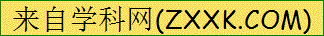 兴头——（      ）　横竖——（      ）　精致——（      ）寂寞——（      ）　玲珑——（      ）　促狭——（      ）担心——（     ）　居然——（     ）　由衷——（     ）　注视——（     ）　损失——（     ）　情不自禁——（         ）[来源:学.科.网]慰问——（     ）　悲痛——（     ）　眷恋——（     ）繁忙——（     ）　尊重——（     ）　踌躇——（     ）清贫——（     ）　朴素——（     ）　奢侈——（     ）五、反义词。疑惑——（      ）　秘密——（      ）　支援——（      ）恶意——（      ）　耻笑——（      ）　敞开——（      ）光滑——（      ）　酥软——（      ）　炎热——（      ）欢喜——（      ）　宽阔——（      ）　顽劣——（      ）齐整——（      ）　小器——（      ）　精致——（      ）欢喜——（      ）  崭新——（     ）　相信——（     ）慈祥——（     ）　友好——（     ）　繁忙——（     ）特殊——（     ）　尊重——（     ）　踌躇——（     ）情不自禁——（     ）　清贫——（     ）　朴素——（     ）凶恶——（     ）　不幸——（     ）　失望——（     ）洁白——（     ）六、解释词语。[来源:学。科。网]1.运转自如：                                                      2.翻来覆去：                                                3.绞尽脑汁：                                                4.默不作声：                                                5.不怀好意：                                                6.得意扬扬：                                                7.实话实说：                                                8.不惜代价：                                                9.完好无损：                                                10.喃喃自语：                                                11.雪中送炭：                                                12.奄奄一息：                                                13.势不可挡：                                                14.迫不及待：                                                15.同归于尽：                                                16.深情厚谊：                                                17.喜出望外：                                                18.热气腾腾：                                                19.目不转睛：                                                20.重重叠叠：                                                答案侮辱 微风  矮小 冷笑 外奶 规矩 招待 囚犯 出息 打颤 召集 商议  胆怯 推辞 拒绝 能耐 诸位 妒忌 推却 都督 迟延 探听 帷幔 私自 调度 山寨 肋骨 战役 封锁 暂时 情谊  硝烟 二、（xiǎn）（鲜有）（hè）（威吓）（xiān）（新鲜）（xià）（吓人）（huá）（哗笑） （zài）（满载）（huā）（哗啦） （zǎi）（记载）（dèng）（澄清）（chéng）（澄澈）（zhuó）（黏着） （zhāo）（高着）（zháo）（着急）zhe（想着）三、踌躇(chú)	黯(àn)然 筹(chóu)备	   矜(jīn)持	手镯(zhuó)马褂(guà) 吭(kēng)声 	  家眷(juàn)	拟(nǐ)好	竹坞(wù) 鼻涕(tì)　   轧(yà)到　	 憎(zēng)恶　   胚(pēi)胎	祸(huò)患  患(huàn)者 天赋(fù)　	白痴(chī)　	   伊(yī)春　窘(jiǒng)迫四、疑惑——怀疑　吩咐——命令　晌午——中午 吓唬——恐吓　诡计——阴谋　耻笑——嘲笑 光滑——平滑　开辟——开拓　迸裂——裂开 炎热——酷热　呼唤——召唤　安身——安家 宽阔——宽广　齐整——整齐　小器——小气 忌讳——避讳　晦气——倒霉　赶令——命令 兴头——高兴　横竖——反正　精致——精美 寂寞——孤独　玲珑——精巧　促狭——刁钻 担心——担忧　居然——竟然　由衷——衷心　 注视——凝视　损失——亏损　情不自禁——不由自主 慰问——安慰　悲痛——悲哀　眷恋——留恋 繁忙——忙碌　尊重——尊敬　踌躇——迟疑 清贫——贫寒　朴素——简朴　奢侈——奢华五、疑惑——相信　秘密——公开　支援——攻击恶意——善意　耻笑——尊重　敞开——关闭光滑——粗糙　酥软——僵硬　炎热——寒冷欢喜——难过　宽阔——狭窄　顽劣——乖巧齐整——凌乱　小器——大方　精致——粗糙欢喜——悲伤 崭新——破旧　相信——怀疑 慈祥——凶狠　友好——敌对　繁忙——清闲 特殊——普通　尊重——轻视　踌躇——果断 情不自禁——无动于衷　清贫——富裕　朴素——奢侈凶恶——和善　不幸——幸运　失望——希望 洁白——乌黑六、1.指活动不受阻碍，运动得非常熟练自然。 2.容一次又一次。也形容来回翻动身体。3.费尽脑筋4.一句话也不说。5.没安好心。6.形容非常得意的样子。7.用直捷了当的方法讲出真实情况8.为得到某种东西或实现某个目标而不吝惜付出钱物、精力等。9.很完整、完好无缺，没有一点儿损坏或残缺10.小声地自己跟自己说话。11.在下雪天给人送炭取暖。比喻在别人急需时给以物质上或精神上的帮助。12.只剩下一口气。形容临近死亡。13.来势迅猛，不可抵挡。14.急迫得不能等待。形容心情急切。15.一起死亡或一同毁灭16.深厚的感情和友谊。17.由于没有想到的好事而非常高兴。18.热气蒸腾的样子。形容气氛热烈或情绪高涨。19.眼珠子一动不动地盯着看。形容注意力集中。20.形容一层又一层地摞在一起的样子。